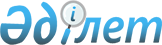 Постановление акимата города Алматы "Об утверждении Правил предоставления транспортных услуг по перевозке туристов в городе Алматы"Постановление акимата города Алматы от 26 января 2023 года № 1/36. Зарегистрировано Департаментом юстиции города Алматы 26 января 2023 года № 1712
      В соответствии с подпунктом 9-31) статьи 4 Закона Республики Казахстан "Об особом статусе города Алматы", акимат города Алматы ПОСТАНОВЛЯЕТ:
      1. Утвердить прилагаемые Правила предоставления транспортных услуг по перевозке туристов в городе Алматы.
      2. Коммунальному государственному учреждению "Управление туризма города Алматы" в установленном законодательством порядке обеспечить:
      1) государственную регистрацию настоящего постановления в Департаменте юстиции города Алматы;
      2) размещение настоящего постановления на интернет-ресурсе акимата города Алматы.
      3. Контроль за исполнением настоящего постановления возложить на курирующего заместителя акима города Алматы.
      4. Настоящее постановление вводится в действие по истечении десяти календарных дней после дня его первого официального опубликования.
      "СОГЛАСОВАНО"Министерство культуры и спортаРеспублики Казахстан  Правила предоставления транспортных услуг по перевозке туристов в городе Алматы Глава 1. Общие положения
      1. Настоящие Правила предоставления транспортных услуг по перевозке туристов в городе Алматы (далее – Правила) разработаны в соответствии с подпунктом 9-31) статьи 4 Закона Республики Казахстан "Об особом статусе города Алматы", иными нормативными правовыми актами Республики Казахстан и определяют порядок предоставления транспортных услуг по перевозке туристов в городе Алматы.
      2. В настоящих Правилах используется следующие понятия:
      1) автомобильный перевозчик (далее - перевозчик) - физическое или юридическое лицо, владеющее автотранспортными средствами, за исключением легковых, на праве собственности или на иных законных основаниях, осуществляющее предпринимательскую деятельность по перевозке пассажиров, багажа, грузов и почтовых отправлений;
      2) туристский транспорт – автобус и микроавтобус, предназначенные для туристско-экскурсионной перевозки по дорогам людей, грузов или оборудования, установленного на нем;
      3) автобус – автомобильное транспортное средство, предназначенное для перевозки пассажиров и багажа, имеющее более восьми мест для сидения, исключая место водителя;
      4) микроавтобус - автобус особо малого класса, имеющий не более шестнадцати мест для сидения, исключая место водителя, предусмотренных заводом-изготовителем;
      5) туристский маршрут - путь следования туриста для удовлетворения его потребностей, который разрабатывается туристским оператором и включает в себя посещение объектов туристской деятельности с детальной регламентацией такого посещения (используемый транспорт, места остановки, объекты посещения, места ночлега, медицинская помощь в экстренных случаях и другие условия);
      6) туристская деятельность - предпринимательская деятельность физических или юридических лиц по предоставлению туристских услуг;
      7) туристские услуги - услуги, необходимые для удовлетворения потребностей туриста, предоставляемые в период его путешествия и в связи с этим путешествием (размещение, перевозка, питание, экскурсии, услуги инструкторов туризма, гидов, и другие услуги, предусмотренные договором на туристское обслуживание, оказываемые в зависимости от целей поездки;
      8) туристский продукт - комплекс всех необходимых туристских услуг, достаточных для удовлетворения потребностей туриста во время путешествия;
      9) туристский оператор (далее - туроператор) - физическое или юридическое лицо, осуществляющее туристскую операторскую деятельность, туристскую операторскую деятельность в сфере внутреннего, въездного или выездного туризма;
      10) туристский агент - физическое или юридическое лицо, осуществляющее турагентскую деятельность;
      11) договор на туристское обслуживание - соглашение между лицом, осуществляющим туристскую деятельность, и туристом по возмездному оказанию туристских услуг;
      12) субъекты туристской деятельности – туроператоры и турагенты, осуществляющие деятельность в Республике Казахстан в качестве индивидуальных предпринимателей или юридических лиц, а также общественные объединения в области туристской деятельности, организация, созданная Правительством Республики Казахстан в целях развития внутреннего и въездного туризма;
      13) устройство вызова экстренных оперативных служб (далее – устройство вызова) – устройство, осуществляющее и обеспечивающее определение координат, скорости и направления движения транспортного средства с помощью сигналов не менее двух действующих глобальных навигационных спутниковых систем, передачу сообщения о транспортном средстве при дорожно-транспортных происшествиях и иной чрезвычайной ситуации, а также двустороннюю голосовую связь с экстренными оперативными службами по сетям подвижной радиотелефонной связи.
      3. По административно - территориальному признаку внутриреспубликанские перевозки туристов подразделяются на:
      1) городские – перевозки в пределах установленных границ населенного пункта;
      2) пригородные – перевозки по маршрутам, соединяющим населенный пункт с пригородной зоной протяженностью до пятидесяти километров, измеряемых от установленных границ населенного пункта;
      3) междугородные, межобластные – перевозки, осуществляемые между населенными пунктами, находящимися в разных областях, или соединяющие населенные пункты с городами республиканского значения, столицей. Глава 2. Порядок предоставления транспортных услуг по перевозке туристов 
      4. Туроператор при формировании, продвижении и реализации туристского продукта в сфере въездного и внутреннего туризма, оказываемые ими транспортные услуги должны соответствовать условиям и требованиям настоящих Правил.
      5. Используемый туристский транспорт по перевозке туристов должен иметь государственную регистрацию, необходимые документы и государственный регистрационный номерной знак Республики Казахстан.
      6. Перед начальным отправлением туристского транспорта в городских, пригородных, междугородних и межобластных сообщениях пассажиры в салоне посредством штрихового кода (QR-код), звуковой или видеозаписи должны быть проинформированы на государственном, русском и английском языках о следующем:
      1) перевозчике;
      2) наименовании маршрута;
      3) дальности поездки в километрах;
      4) времени следования в пути;
      5) промежуточных остановках;
      6) ограничениях при движении автобуса или микроавтобуса;
      7) поведении при экстренных ситуациях;
      8) о соблюдении техники безопасности при эксплуатации туристского транспорта;
      9) дополнительном сервисе.
      Субъекты туристкой деятельности обеспечивают наличие штрихового кода (QR-код) в туристском транспорте.
      Штриховой код (QR-код) подлежит интеграции к официальным сайтам субъектов туристкой деятельности, где туристы могут ознакомиться с подробной информацией, согласно перечню, указанному в пункте 6 настоящих Правил.
      7. Субъектам туристкой деятельности при оказании туристских услуг и (или) заключении договора на туристское обслуживание, необходимо соблюдать условия и требования, установленные настоящими Правилами.
      8. Перевозки детей осуществляются туристским транспортом, оборудованным в соответствии с требованиями настоящих Правил с предоставлением каждому ребенку отдельного места для сидения.
      9. Дети, не достигшие семилетнего возраста, могут быть допущены к поездке только при индивидуальном сопровождении официальными представителями, а также родителями и лицами, их заменяющими.
      10. При осуществлении массовых перевозок детей субъекты туристкой деятельности уведомляют территориальные органы административной полиции Министерства внутренних дел Республики Казахстан в соответствии с требованиями правил перевозок пассажиров и багажа автомобильным транспортом, утвержденных приказом исполняющего обязанности Министра по инвестициям и развитию Республики Казахстан от 26 марта 2015 года №349 (зарегистрирован в Реестре государственной регистрации нормативных правовых актов № 11550).
      11. Перевозка групп детей туристским транспортом в период с 22:00 до 06:00 часов, в условиях недостаточной видимости (туман, снегопад, дождь), а также в случае других неблагоприятных погодных условий, создающих высокий уровень риска для аварийных ситуации при эксплуатации туристского транспорта не допускается. Глава 3. Безопасность, санитарное состояние, внешнее оформление, а также
оборудование и оснащение салона туристского транспорта
      12. Ответственность за безопасность пассажиров в ходе предоставления транспортных услуг по перевозке туристов, возлагается на перевозчика и субъектов туристкой деятельности.
      13. Иметь бортовой журнал с отметкой о прохождении предрейсового и послерейсового медицинского осмотра и технического осмотра туристского транспорта.
      14. Перевозчик обеспечивает выезд на туристский маршрут, состояние которого соответствует установленным техническим, экологическим, санитарно-эпидемиологическим требованиям и требованиям пожарной безопасности. 
      15. Туристский транспорт должен иметь необходимые предупреждающие надписи или знаки об опасностях и условиях безопасной эксплуатации.
      16. Туристский транспорт комплектуется:
      1) медицинской аптечкой (автотранспортной) с необходимым набором лекарств и медицинских средств;
      2) знаком аварийной остановки;
      3) исправными средствами пожаротушения;
      4) соответствующими приспособлениями экстренного открывания аварийных люков и информационными табличками к ним, дверей, окон и удаления стекол в случае дорожно-транспортного происшествия;
      5) устройством вызова;
      6) ремнем безопасности;
      7) противооткатными устройствами;
      8) системой видеонаблюдения (видео сопровождение в пути);
      9) квадратными опознавательными знаками "Перевозка детей" на государственном, русском и английском языках, которые должны быть установлены спереди и сзади туристского транспорта;
      10) опознавательными знаками, расположенными на боковых, передних и задних частях кузова и хорошо различимым с дальнего расстояния. Опознавательный знак имеет надпись "Туристский автобус" либо "Туристский микроавтобус" на государственном, русском и английском языках.
      Туристский транспорт дополнительно комплектуется оборудованиями, обеспечивающими безопасность при его эксплуатации согласно Закону "О дорожном движении".
      17. Туристский транспорт подлежит эксплуатации при соответствии с санитарно-эпидемиологическим требованиям к транспортным средствам для перевозки пассажиров и грузов, утвержденным приказом Министра здравоохранения Республики Казахстан от 11 января 2021 года № ҚР ДСМ-5 (зарегистрирован в Реестре нормативных правовых актов № 22066).
      18. Туристский транспорт должен иметь отдельное багажное отделение.
      19. В салоне туристского транспорта возле кабины (места) водителя располагается информация: полное наименование перевозчика, номера контактных телефонов перевозчика, организатора перевозок, номера телефонов транспортного контроля и медицинской службы, схема маршрута, права и обязанности пассажиров.
      20. В передней части салона туристского транспорта, предусматриваются места для лиц с инвалидностью, пенсионеров, беременных женщин и пассажиров с детьми дошкольного возраста. Рядом с этими местами располагается информационное табло, указывающее на их предназначение.
      21. Салон туристского транспорта подлежит оснащению и оборудованию:
      1) комфортными креслами надлежащего состояния с возможностью регулировки под индивидуальные параметры пассажира;
      2) полками для размещения ручного багажа;
      3) аудио и видеосистемами для работы гида, экскурсовода, инструктора туризма;
      4) системами кондиционирования с возможностью выполнить индивидуальную регулировку;
      5) аварийными люками, открывающимися и закрывающимися без каких-либо помех.
					© 2012. РГП на ПХВ «Институт законодательства и правовой информации Республики Казахстан» Министерства юстиции Республики Казахстан
				
      Аким города Алматы

Е. Досаев
Приложение
к постановлению акимата
города Алматы
от 26 января 2023 года № 1/36